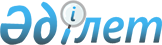 О внесении изменения и дополнений в решение Жанааркинского районного маслихата от 25 февраля 2012 года № 2/17 "Об утверждении Правил оказания жилищной помощи населению Жанааркинского района"Решение XXXIII сессии Жанааркинского районного маслихата Карагандинской области от 25 сентября 2018 года № 33/237. Зарегистрировано Департаментом юстиции Карагандинской области 12 октября 2018 года № 4973
      В соответствии с Законами Республики Казахстан от 23 января 2001 года "О местном государственном управлении и самоуправлении в Республике Казахстан", от 16 апреля 1997 года "О жилищных отношениях", постановлением  Правительства Республики Казахстан от 30 декабря 2009 года № 2314 "Об утверждении Правил предоставления жилищной помощи", Жанааркинский районный маслихат РЕШИЛ:
      1. Внести в решение Жанааркинского районного маслихата от 25 февраля 2012 года № 2/17 "Об утверждении Правил оказания жилищной помощи населению Жанааркинского района" (зарегистрировано в Реестре государственной регистрации нормативных правовых актов № 8-12-125, опубликовано в газете "Жаңаарқа" от 7 апреля 2012 года № 16 (9489)), следующие изменение и дополнения:
      в Правилах оказания жилищной помощи населению Жанааркинского района, утвержденных указанным решением:
      пункт 1 дополнить подпунктом 1-1) следующего содержания:
      "1-1) некоммерческое акционерное общество "Государственная корпорация "Правительство для граждан" (далее – Государственная корпорация) – юридическое лицо, созданное по решению Правительства Республики Казахстан, для оказания государственных услуг в соответствии с законодательством Республики Казахстан, организации работы по приему заявлений на оказание государственных услуг и выдаче их результатов услугополучателю по принципу "одного окна", а также обеспечения оказания государственных услуг в электронной форме;";
      пункт 18 изложить в следующей редакции:
      "18. Для назначения жилищной помощи семья (гражданин) (либо его представитель по нотариально заверенной доверенности) обращается в Государственную корпорацию и/или посредством веб-портала "электронного правительства" представляет документы согласно пункту 4 Правил предоставления жилищной помощи, утвержденных постановлением Правительства Республики Казахстан от 30 декабря 2009 года № 2314 "Об утверждении Правил предоставления жилищной помощи" (далее - Постановление).";
      дополнить пунктами 18-1, 18-2, 18-3, 18-4, 18-5, 18-6, 18-7 и 18-8 следующего содержания:
      "18-1. Семья (гражданин) (либо его представитель по нотариально заверенной доверенности) вправе обратиться в Государственную корпорацию или на веб-портал "электронного правительства" за назначением жилищной помощи один раз в квартал.
      18-2. Срок рассмотрения документов и принятия решения о предоставлении жилищной помощи либо мотивированный ответ об отказе со дня принятия полного комплекта документов от Государственной корпорации составляет восемь рабочих дней.
      18-3. При приеме документов через Государственную корпорацию услугополучателю выдается расписка о приеме соответствующих документов.
      18-4. В случае представления неполного пакета документов, предусмотренного пунктом 4 Правил предоставления жилищной помощи, утвержденных Постановлением, работник Государственной корпорации выдает расписку об отказе в приеме документов.
      18-5. В случае обращения через веб-портал "электронного правительства", услугополучателю в "личный кабинет" направляются статус о принятии запроса на оказание государственной услуги, а также уведомление с указанием даты и времени получения результата государственной услуги.
      18-6. Государственная корпорация принимает заявление посредством информационной системы и направляет его в уполномоченный орган, осуществляющий назначение жилищной помощи.
      18-7. Уполномоченный орган отказывает в предоставлении жилищной помощи на основании установления недостоверности документов, представленных семьей (гражданином) (либо его представителем по нотариально заверенной доверенности), и (или) данных (сведений), содержащихся в них, и в течение 5 (пять) рабочих дней со дня подачи заявления направляет заявителю мотивированный отказ посредством веб-портала "электронного правительства" либо Государственной корпорации.
      18-8. Решение о назначении жилищной помощи либо мотивированный ответ об отказе в предоставлении услуги принимается уполномоченным органом, осуществляющим назначение жилищной помощи. Уведомление о назначении либо мотивированный ответ об отказе в назначении жилищной помощи направляется в Государственную корпорацию или "личный кабинет" в виде электронного документа.".
      2. Настоящее решение вводится в действие по истечении десяти календарных дней со дня его первого официального опубликования.
					© 2012. РГП на ПХВ «Институт законодательства и правовой информации Республики Казахстан» Министерства юстиции Республики Казахстан
				
      Председатель ХХХІІІ очередной сессии
районного маслихата 

Ж. Рыспеков

      Секретарь районного маслихата 

К. Имантусупов
